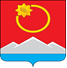 АДМИНИСТРАЦИЯ ТЕНЬКИНСКОГО ГОРОДСКОГО ОКРУГАМАГАДАНСКОЙ ОБЛАСТИП О С Т А Н О В Л Е Н И Е       10.04.2020 № 105-па                 п. Усть-ОмчугОб утверждении среднесрочного финансового планаТенькинского городского округа Магаданской области на 2020-2022 годыВ соответствии со статьей 174 Бюджетного кодекса Российской Федерации, постановлением администрации Тенькинского городского округа Магаданской области от 12 апреля 2016 г. № 215-па «Об утверждении Порядка разработки среднесрочного финансового плана Тенькинского городского округа на очередной финансовый год и плановый период», администрация Тенькинского городского округа Магаданской области 
п о с т а н о в л я е т:1. Утвердить среднесрочный финансовый план Тенькинского городского округа Магаданской области на 2020-2022 годы согласно приложениям 1-3.2. Признать утратившим силу постановление администрации Тенькинского городского округа от 9 января 2018 г. № 2-па «Об утверждении среднесрочного финансового плана Тенькинского городского округа Магаданской области на 2018 - 2020 годы».3. Контроль исполнения постановления возлагаю на заместителя главы администрации, руководителя комитета финансов.4. Настоящее постановление вступает в силу с 01 января 2020 года и подлежит официальному опубликованию (обнародованию). Глава Тенькинского городского округа                               	      Д.А. Ревутский